Túrakód: F-H_1-3-sz	/	Táv.: 41,8	/	Frissítve: 2021-01-30Túranév: Futó hosszútáv 1-3 szakaszLeírás:Teljesítménytúránk 8 résztávból áll. Teljesítése 8 ellenőrzőpont-igazolást igényel. Rajt: Rajt-Cél (Dózsa-ház) / 001QR / N46 39.154 E20 15.191. 
Cél: Mihási kőris-sor / 008QR / N46 31.862 E20 17.677.A túra végpontja, a cél ellenőrzőpont közelében található buszmegálló. Ezen utolsó résztávon, már nincs időmérés. (Más közlekedési eszközzel történő visszajutás esetén, bejárása nem szükséges.) 1. résztáv: /Rajt-Cél (Dózsa-ház) - Bereklapos/A rajt QR-kód beolvasását követően D-re, a boltíves híd irányába induljunk, de ne keljünk is át rajta.Haladjunk tovább az emlékmű mellett a sétányon, és a következő gyaloghídon keljünk át.  A túlsó oldalon a Liget sor vége következik, majd jobbra (NY) fordulva Szent Anna utca, Örvény sor, Kis utca útvonalon haladjunk. A Mentő utcát elérve, balra (D) fordulva folytassuk utunkat. A Farkas Antal utca betorkolásánál balra tartva (DDNY) a Mentő utcán továbbhaladva hagyjuk el a település határát.Kicsivel odébb (1 km) keresztezzük a 451-es főutat, mely alapos körültekintést, valamint megállást igényel!Rövidesen a Bereklapos külterületi rész következik. Itt találkozunk először ellenőrzőponttal (002QR), jobbunkon, kicsivel a Kurca-híd lejárata után, egy nyárfára kihelyezetten.2. résztáv: /Bereklapos - Pusztai-féle szélmalom/﻿Rögtön az ellenőrzőpont után, a kereszteződésben forduljunk balra (DK). 40 m megtétele után lehetőségünk nyílik az ártézi kútnál vízkészletünk feltöltésére az ún. „beugróban”. Az aszfaltcsíkot követve kijutunk a lakóépületek közül, ahol rövid murvás út, majd az utolsó házat is elhagyva földút következik. A rövid, szikes rész ívét elhagyva kicsiny emelkedőn állunk rá a Szegvárig tartó egyenes szakaszra. Itt ismét murvás úton érkezünk be a településre. Rögtön az első házak után balunkon (K) már meg is pillanthatjuk a Pusztai-féle szélmalmot (1801), melyet a feszület (1887) előtt elhaladva érünk el. Az ellenőrzőpont (003QR) a malom előtt egy diófán található.3. résztáv: /Pusztai-féle szélmalom - T3 zsilip (Kurca)/Kódkezelést követően jobbra (NYÉNY) induljunk, fokozottan figyelve a nyomvonalra. A Kontra utca, Templom utca, Hunyadi János utca útvonalon érünk el a Kurca-híd lejtőjéhez, itt megpillantva Nepomuki Szent János szobrát. Közben elhaladunk a Kisboldogasszony templom valamint a Jaksa János Helytörténeti gyűjtemény patinás épülete előtt. A híd túlsó oldalán forduljunk jobbra (NYÉNY), majd közvetlen utána balra (DNY) a József Atilla utcába. Egy utcaközzel odébb a sarkon ismét ártézi kútnál frissíthetünk. A sarkon jobbra (NYÉNY) az Ady Endre utcában kell megtennünk egy rövid szakaszt, melynek a végénél balra (DDNY) fordulva érjük el a település és az aszfaltút szélét. Balunkon a Kurca, földúton haladunk. Rövid „U” kitérő következik egy átereszig, majd a bozótos/fás területet elhagyva már láthatjuk a nyárfasort a zsilip közelében, melyeken a következő ellenőrzőpont táblája rögzül (004QR).4. résztáv: /T3 zsilip (Kurca) - Alsó-Kurca (1)/Visszatérve a földutak kereszteződésébe balra (DK) folytassuk a túrát! A nyomvonal a jobbos kanyarulatot követően, a kereszteződésben murvás szakaszra visz bennünket. Itt balra (DK) fordulva közelítsünk a híd felé, de ne kelljünk át rajta, hanem közvetlen előtte jobbra fordulva (DNY) a földúton haladjunk. Ismét elérve a vízpartot, tartsuk balunkon a Kurcát a következő hídig. Átkelés után az első lehetőségnél, az emelkedő tetején éles jobbos fordulat következik (NY). Kicsit odébb ártézi kút kínálja kincsét az út bal oldalán. Érdemes feltölteni a kulacsokat, mert innentől kezdve hosszabb ideig nem lesz vízvételi lehetőség a túra során. A nyomvonalat figyelemmel kísérve haladjunk a földutakon vezető cikk-cakkok mentén, mígnem ismét a Kurca partján találjuk magunkat. Itt egy nagy mederhurokban öreg, vízparti nyárfatörzsön van aktuális ellenőrzőpontunk (005QR).5. résztáv: /Alsó-Kurca (1) - Mindszent rév/A parton haladva érjük el a zsilip alatt lévő hidat, átkelés nélkül haladjunk tovább az itt induló Kurca-parti Tanösvényen, mely elvezet bennünket több információs pont/tábla érintésével a Kurca-torkolati zsiliphez. Itt a töltésre feljutva balra (DNY) haladjunk, majd az aszfaltos rámpánál, az ártéri oldalon, a révészház melletti Nepomuki Szent János szobor szomszédságában leljük fel az ellenőrzőpontot (006QR). Itt érintjük az Alföldi Kéktúra nyomvonalát is.6. résztáv: /Mindszent rév - 4521-es út, 20 km/Lejutva az ártérbe a komplejáró tetején, a földúton induljunk úgy, hogy a csárda a jobbunkon legyen. Kiérve a meder közelébe a kék négyszög turistajelzésen haladunk a hétvégi telkek között, az aszfaltos kereszteződésig, mely a strand bejárata mellett van. Itt forduljunk balra (ÉK), majd a töltés tetején jobbra (DK), immár a piros sávjelzésen folytassuk túránkat. A gátat a 48,75 tkm szelvényben hagyjuk el a mentett oldal felé. A szennyvíztelep mellett ismét szilárd burkolatra érünk. Elérve a kerékpárutat jobbra (DDK) kanyarodjunk, hogy elhagyva a települést az első kerékpárút felhajtónál elérjük soron következő ellenőrzőpontunkat (007QR).7. résztáv: /4521-es út, 20 km - Mihási kőris-sor/Induláskor keresztezzük a 4521-es számú utat, valamint a 130-as számú vasútvonalat, hogy ezzel bevegyük magunkat a szántók közé. A földutak kereszteződéseiben a track instrukciói alapján forduljunk hol jobbra, hol balra, hogy közben „U” alakban körbenézzünk egy kunhalmot (Högyös-halom) is, valamint piciny kitérővel érintsük az egykori Högyös-halmi kápolna (1938) és iskola (1880) emlékhelyét. Kicsivel odébb a bal oldalon ismét emlékoszlop (2010) kerül mellénk. Egy magángazdaság mellett is el kell haladnunk, ahol csaholó ebek emelhetik adrenalinszintünket, de nyugodtan haladjunk el mellettük, ki vannak pányvázva. Mire magunk után hagyjuk a tanyát, el is értük az út jobb oldalán álló rövid kőris-sort, mely aktuális csekkpontunknak ad otthont (008QR).8. résztáv: /Mihási kőris-sor - Buszmegálló: Ördöngősi-halastó/Eddigi menetirányunkban továbbhaladva a földúton, az elhagyott hodályokat megkerülve balra (É) jutunk ki az aszfaltcsíkra (Mihási út). Itt jobbra (K) fordulva, kisvártatva a 45-ös főúthoz érünk, közben keresztezve Ludas-ér csatornát. A 45-ös úton jobbra (D) fordulva érjük el a közelben lévő (53 m) Ördöngősi-halastó elnevezésű buszmegállót.
(A menetrendről célszerű előre tájékozódnunk!) Feldolgozták: Füsti-Molnár Viktória, 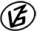 Tapasztalataidat, élményeidet őrömmel fogadjuk! 
(Fotó és videó anyagokat is várunk.)